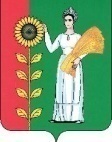 СОВЕТ  ДЕПУТАТОВСЕЛЬСКОГО  ПОСЕЛЕНИЯ  БОГОРОДИЦКИЙ  СЕЛЬСОВЕТ Добринского  муниципального  района Липецкой областиРоссийской Федерации65-я сессия V-го созываРЕШЕНИЕ24.04.2019		ж.д.ст. Плавица 			№ 174-рсО результатах публичных слушаний по проекту отчета «Об исполнении бюджета сельского поселения Богородицкий сельсовет за 2018 год»Рассмотрев , принятые  за основу  на публичных  слушаниях  рекомендации по проекту  отчета « Об исполнении  бюджета сельского поселения Богородицкий сельсовет  за 2018 год», руководствуясь Федеральным законом № 131-ФЗ от 6.10.2003 г. «Об общих принципах организации местного самоуправления в Российской Федерации», Положением «О бюджетном процессе администрации сельского поселения Богородицкий  сельсовет Добринского муниципального района Липецкой области Российской Федерации», Уставом сельского поселения и учитывая решение постоянной комиссии по экономике, бюджету и муниципальной собственности Совет депутатов сельского поселенияРЕШИЛ:1. Принять рекомендации публичных слушаний по проекту отчета « Об исполнении бюджета сельского поселения Богородицкий сельсовет за 2018 год» (прилагаются).2. Настоящее решение вступает в силу со дня его принятия.Председатель Совета депутатов сельского поселения Богородицкий сельсовет                                              А.И.ОвчинниковПриняты решением Совета депутатов сельского поселения Богородицкий сельсовет от 24.04.2019г № 174-рсРЕКОМЕНДАЦИИ участников публичных слушаний по проекту отчета «Об исполнении бюджета сельского поселения Богородицкий сельсовет за 2018 год»Публичные слушания по проекту отчета «Об исполнении бюджета сельского поселения Богородицкий сельсовет за 2018 год» проведены в соответствии с Федеральным законом от 6 октября 2003 года №131-ФЗ «Об общих принципах организации местного самоуправления в Российской Федерации», Положением «О порядке организации и проведения публичных слушаний на территории сельского поселения Богородицкий сельсовет».В публичных слушаниях приняли участие депутаты Совета депутатов Добринского муниципального района, депутаты Совета депутатов сельского поселения, руководители предприятий, организаций подведомственной территории.Заслушав и обсудив доклад по проекту отчета «Об исполнении бюджета сельского поселения Богородицкий сельсовет за 2018 год», участники публичных слушаний отмечают следующее: В доходы местного бюджета в 2018году поступило 26156,1тыс. рублей, что составило 107,8% к уточненному плану года (24263,4тыс. руб. план)ДОХОДЫ бюджета 2018  годРАСХОДЫ  бюджета 2018 год.Участники публичных слушаний решили:1. Одобрить проект отчет «Об исполнении бюджета сельского поселения Богородицкий сельсовет за 2018 год».2. Рекомендовать:2.1. Администрации сельского поселения:- продолжить работу с налоговыми органами по сокращению недоимки по налоговым платежам, увеличению поступлений в местный бюджет налоговых доходов;- разработать мероприятия по повышению эффективности работы по наращиванию собственной доходной базы местного бюджета, стабилизации экономического положения на территории сельского поселения и созданию условий для эффективной работы предприятий всех форм собственности;- обеспечить прямую взаимосвязь между результатом их использования, внедряя программно-целевые методы бюджетного планирования. Усилить контроль за целевым использованием бюджетных средств;- проанализировать эффективность использования средств, выделенных на реализацию мероприятий муниципальной программы, определяя возможность увеличения ассигнований на их выполнение;- обеспечить контроль за соблюдением главными распорядителями средств местного бюджета требований Федерального закона «О контрактной системе в сфере закупок товаров, работ, услуг для обеспечения государственных и муниципальных нужд» с целью обеспечения максимальной экономичности расходования бюджетных средств;- установить бюджет действующих обязательств и бюджет принимаемых обязательств.2.2. Совету депутатов сельского поселения:-принять отчет « Об исполнении бюджета сельского поселения Богородицкий сельсовет за 2018 год».Председательствующийпубличных слушаний							        А.Г.ЧубаровНаименование доходапланФакт  на 01.01.19% исполнения К год.НАЛОГ НА ДОХОДЫ С ФИЗ. ЛИЦ1946,03160,0162Налог взим., с прим.упрощенной системы налогообложения1320,01809,4137ЕДИНЫЙ СЕЛЬХОЗНАЛОГ735,0311,242НАЛОГ НА ИМУЩ. С ФИЗ. ЛИЦ637,0761,8120ЗЕМЕЛЬНЫЙ НАЛОГ(орган.)4302,04052,294ЗЕМЕЛЬНЫЙ НАЛОГ (физ.лица)478,0483,4101АРЕНДА ИМУЩЕСТВА(ЗЕМЛЯ)21,078,7375АРЕНДА ИМУЩЕСТВА (опер.управл)41,359,3143АРЕНДА ИМУЩЕСТВА (казна) 357,3371,9126Доходы от реализации имущества912,31146,7100Штраф в пользу заказчика0,0032,2Средства самообложения граждан0,0077,3Спонсорская помощь13,9Собственные доходы10749,912358115Безвозмездные поступления19838,819628,198,9Субсидии53255325100Субвенции193,4193,4100Дотации12327,612327,6100Межбюджетные трансферты (районные)1948,21737,589Прочие меж. трансферты44,644,6100ВСЕГО30588,731990,9104Наименование доходаПланФакт  % исполнения к год.НАЛОГ НА ДОХОДЫ С ФИЗ. ЛИЦ2592,52928,3112,9Налог взим., с прим.упрощенной системы налогообложения1025,01859,2181,4ЕДИНЫЙ СЕЛЬХОЗНАЛОГ210,0650,6309,8НАЛОГ НА ИМУЩЕСТВО С ФИЗ, ЛИЦ522,0712,1136,4ЗЕМЕЛЬНЫЙ НАЛОГ4690,04739,3101,1АРЕНДА ИМУЩЕСТВА (ЗЕМЛЯ)22,000АРЕНДА ИМУЩЕСТВА (опер.управл)41,359,3143,6АРЕНДА ИМУЩЕСТВА (казна) 357,3392,9109,9госпошлина9,000Прочие доходы от использования имущества11,2Прочие доходы (соцнайм)8,9Средства самообложения153,8153,8100Итого собственные доходы9622,911515,6119,7Безвозмездные поступления14640,514640,5100Субсидии3291,13291,1100Субвенции174,0174,0100Дотации9910,49910,4100Межбюджетные трансферты1265,01265,0100ВСЕГО24263,426156,1107,8Наименование расходапланФакт  на 01.01.19% исполне ния к  годОбщегосударственные вопросы в т.ч.3620,03573,399глава855,5855,5100специалисты2614,52567,898переданные полномочия району (ревизоры, программисты, распоряжение зем. участками)150,0150,0100Другие общегосударственные вопросы (проведение мероприятий)(поощрение)847,944,6818,044,696100Уплата налогов172,4171,699Национальная оборона (ВУС)193,4193,4100Другие вопросы в области нац. безопасности (противопожарное оборудование)10,00,00Национальная экономика (дороги)(другие вопросы)1810,3722,01659,4722,092100Жилищное хозяйство (взносы за капремонт мн. домов, обследование д. 8 и д. 2А, ремонт муниципального жилья)137,978,156Благоустройство (уличное освещение, озеленение, , вывоз мусора, песочницы, содержание пляжа, наемных рабочих, благоустройство центральной помощи, закупка контейнеров ТБО, архитектурная подсветка)10237,410214,099Культура11810,211810,2100Социальна политика (материальная помощь)6868100Обслуживание мун. долга0,50,5100Физкультура и спорт1936,51936,5100ВСЕГО31611,131289,698